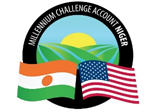 Acheteur : Millenium Challenge Account-NigerObjet: Fourniture et installation de kits d'irrigation, de kits de pompage solaire et travaux de forage des périmètres Sia Kouanza 2Réf DC: IR/IPD/2/CB/217/21Type de Procédure : Dossier d’Appel d’Offres (DAO)Date d’émission du DAO : 15 février 2022Conformément aux directives de la passation de marché  du programme du Millennium Challenge Corporation (Section I P1.B.2.25 Rejet de toutes les propositions et nouvelle invitation), le MCA-Niger notifie par la présente que le marché  relatif à la Fourniture et installation de kits d'irrigation, de kits de pompage solaire et travaux de forage des périmètres Sia Kouanza 2 a été déclaré infructueux pour non-conformité de l’unique offre recue. Des éclaircissements ou informations peuvent être obtenues en écrivant aux adresses suivantes :E mail : ameemmcaniger@cddid.com  avec copie à :  procurement@mcaniger.neMILLENNIUM CHALLENGE ACCOUNT-NIGER (MCA-NIGER) AVIS DE NOTIFICATION DE MARCHE INFRUCTUEUX